CHAP 5                                     Milieu et médiatrice d’un segmentSommaireLongueur et milieu d’un segmentLa médiatrice d’un segmentSynthèse des compétencesCHAP 5                                     Milieu et médiatrice d’un segmentSommaireLongueur et milieu d’un segmentLa médiatrice d’un segmentSynthèse des compétencesJe dois savoir…MaîtriseInsuffisanteMaîtriseFragileMaîtriseSatisfaisante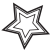 Très Bonne Maîtrise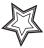 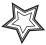 Exercices d’applicationPour préparer le contrôlePlacer le milieu d’un segmentFiche exRefaire la ficheTracer la médiatrice d’un segment au compasFiche exN° 10/11 p 251Résoudre des problèmesFiche exN°44 à 46 p255N° 51 p 255N° 74/75 p 260Je dois savoir…MaîtriseInsuffisanteMaîtriseFragileMaîtriseSatisfaisanteTrès Bonne MaîtriseExercices d’applicationPour préparer le contrôlePlacer le milieu d’un segmentFiche exRefaire la ficheTracer la médiatrice d’un segment au compasFiche exN° 10/11 p 251Résoudre des problèmesFiche exN°44 à 46 p255N° 51 p 255N° 74/75 p 260